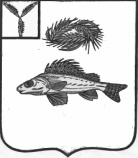 АДМИНИСТРАЦИЯПЕРЕКОПНОВСКОГО МУНИЦИПАЛЬНОГО ОБРАЗОВАНИЯЕРШОВСКОГО МУНИЦИПАЛЬНОГО РАЙОНАСАРАТОВСКОЙ ОБЛАСТИПОСТАНОВЛЕНИЕот 21.08.2019 года                                                                                            № 42О присвоении адресообразующих элементов в адресный реестр ГАР ФИАС      В соответствии с Федеральным законом от 06 октября 2003 года №131-ФЗ «Об общих принципах организации местного самоуправления в Российской Федерации», Федеральным законом от 28.12.2013 года № 443-ФЗ «О Федеральной информационной адресной системе и внесении изменений в Федеральный закон «Об общих принципах и организации местного самоуправления в Российской Федерации», разделом 4 постановления Правительства Российской Федерации от 22.05.2015 года № 492 «О составе сведений об адресах, размещаемых в государственном адресном реестре, порядке межведомственного информационного взаимодействия при ведении государственного адресного реестра, о внесении изменений и признании утратившим силу некоторых актов Правительства Российской Федерации, руководствуясь Уставом Перекопновского муниципального образования Ершовского муниципального района Саратовской области, администрация Перекопновского муниципального образованияПОСТАНОВЛЯЕТ: Установить наличие адресов, отсутствующих в государственном адресном реестре, выявленных в процессе проведенной инвентаризации сведений об адресах и считать их присвоенными согласно приложению.Настоящее постановление вступает в силу с момента его подписания.Контроль за исполнением настоящего постановления оставляю за собой.И. о. главы Перекопновского МОЕршовского муниципального районаСаратовской области                                                                       О. Н. ЕрмаковаПриложение к постановлениюадминистрации Перекопновского муниципального образованияот 21.08.2019 года № 42СписокАдресообразующих элементов существующих объектов адресации, выявленных в границахПерекопновского муниципального образования Ершовского муниципального района Саратовской области, сведенияо которых подлежат внесению в адресный реестр ГАР ФИАС№ п/пНаименование страны Наименование субъекта Наименование муниципального районаНаименование сельского поселения Наименование населенного пунктаНаименование элемента улично-дорожной сетиТип элемента улично-дорожной сетиНомер земельного участкаКадастровый номерРоссийская ФедерацияСаратовская областьЕршовский муниципальный районПерекопновское сельское поселениесело ПерекопноеПылайкинаУлица7/264:13:220103:1523Российская ФедерацияСаратовская областьЕршовский муниципальный районПерекопновское сельское поселениесело ПерекопноеНабережнаяУлица164:13:220103:44Российская ФедерацияСаратовская областьЕршовский муниципальный районПерекопновское сельское поселениесело ПерекопноеПылайкинаУлица90Т64:13:220102:54Российская ФедерацияСаратовская областьЕршовский муниципальный районПерекопновское сельское поселениесело ПерекопноеКомсомольскаяУлица8264:13:220103:1533Российская ФедерацияСаратовская областьЕршовский муниципальный районПерекопновское сельское поселениесело ПерекопноеКомсомольскаяУлица2064:13:220103:1541Российская ФедерацияСаратовская областьЕршовский муниципальный районПерекопновское сельское поселениесело ПерекопноеПылайкинаУлица3264:13:220102:112Российская ФедерацияСаратовская областьЕршовский муниципальный районПерекопновское сельское поселениесело ПерекопноеНоваяУлица9/264:13:220103:1540Российская ФедерацияСаратовская областьЕршовский муниципальный районПерекопновское сельское поселениесело ПерекопноеПряниковаУлица2164:13:220103:1520Российская ФедерацияСаратовская областьЕршовский муниципальный районПерекопновское сельское поселениесело ПерекопноеНоваяУлица1864:13:220103:1511Российская ФедерацияСаратовская областьЕршовский муниципальный районПерекопновское сельское поселениесело ПерекопноеПылайкинаУлица3764:13:220102:113Российская ФедерацияСаратовская областьЕршовский муниципальный районПерекопновское сельское поселениесело ПерекопноеКомсомольскаяУлица1464:13:220102:115Российская ФедерацияСаратовская областьЕршовский муниципальный районПерекопновское сельское поселениесело ПерекопноеКомсомольскаяУлица94/164:13:220103:1542Российская ФедерацияСаратовская областьЕршовский муниципальный районПерекопновское сельское поселениесело ПерекопноеКомсомольскаяУлица11164:13:220103:1545Российская ФедерацияСаратовская областьЕршовский муниципальный районПерекопновское сельское поселениесело ПерекопноеПряниковаУлица16/264:13:220103:1550Российская ФедерацияСаратовская областьЕршовский муниципальный районПерекопновское сельское поселениесело ПерекопноеКомсомольскаяУлица1064:13:220103:55Российская ФедерацияСаратовская областьЕршовский муниципальный районПерекопновское сельское поселениесело ПерекопноеКомсомольскаяУлица11064:13:220103:130Российская ФедерацияСаратовская областьЕршовский муниципальный районПерекопновское сельское поселениесело ПерекопноеВитюновыхУлица7364:13:220103:96Российская ФедерацияСаратовская областьЕршовский муниципальный районПерекопновское сельское поселениесело ПерекопноеКомсомольскаяУлица1064:13:220103:54Российская ФедерацияСаратовская областьЕршовский муниципальный районПерекопновское сельское поселениесело ПерекопноеЛобачевых Улица7064:13:220103:1531Российская ФедерацияСаратовская областьЕршовский муниципальный районПерекопновское сельское поселениесело ПерекопноеКомсомольскаяУлица5864:13:220103:11Российская ФедерацияСаратовская областьЕршовский муниципальный районПерекопновское сельское поселениесело ПерекопноеНовая Улица2664:13:220103:47Российская ФедерацияСаратовская областьЕршовский муниципальный районПерекопновское сельское поселениесело ПерекопноеКомсомольскаяУлица4464:13:220103:86Российская ФедерацияСаратовская областьЕршовский муниципальный районПерекопновское сельское поселениесело ПерекопноеНоваяУлица30/264:13:220103:41Российская ФедерацияСаратовская областьЕршовский муниципальный районПерекопновское сельское поселениесело ПерекопноеНоваяУлица3/264:13:220103:158Российская ФедерацияСаратовская областьЕршовский муниципальный районПерекопновское сельское поселениесело ПерекопноеКомсомольскаяУлица3664:13:020103:368Российская ФедерацияСаратовская областьЕршовский муниципальный районПерекопновское сельское поселениесело ПерекопноеПряниковаУлица4564:13:220103:136Российская ФедерацияСаратовская областьЕршовский муниципальный районПерекопновское сельское поселениесело ВасильевкаЛенинаУлица6064:13:020103:426Российская ФедерацияСаратовская областьЕршовский муниципальный районПерекопновское сельское поселениесело ВасильевкаШкольнаяУлица2/264:13:020103:206Российская ФедерацияСаратовская областьЕршовский муниципальный районПерекопновское сельское поселениесело ВасильевкаЛенинаУлица964:13:220103:94Российская ФедерацияСаратовская областьЕршовский муниципальный районПерекопновское сельское поселениесело ВасильевкаСадоваяУлица864:13:020103:143Российская ФедерацияСаратовская областьЕршовский муниципальный районПерекопновское сельское поселениесело ВасильевкаЮбилейнаяУлица4/164:13:020103:198Российская ФедерацияСаратовская областьЕршовский муниципальный районПерекопновское сельское поселениесело Васильевка60 лет ОктябряУлица2664:13:020103:227Российская ФедерацияСаратовская областьЕршовский муниципальный районПерекопновское сельское поселениесело Васильевка60 лет ОктябряУлица3564:13:020103:35Российская ФедерацияСаратовская областьЕршовский муниципальный районПерекопновское сельское поселениесело ВасильевкаЮбилейнаяУлица13/164:13:020103:132Российская ФедерацияСаратовская областьЕршовский муниципальный районПерекопновское сельское поселениесело ВасильевкаЮбилейнаяУлица21/164:13:020103:48Российская ФедерацияСаратовская областьЕршовский муниципальный районПерекопновское сельское поселениесело ВасильевкаСадоваяУлица264:13:020103:25Российская ФедерацияСаратовская областьЕршовский муниципальный районПерекопновское сельское поселениесело ВасильевкаЮбилейнаяУлица3/264:13:020103:364Российская ФедерацияСаратовская областьЕршовский муниципальный районПерекопновское сельское поселениесело Васильевка60 лет ОктябряУлица1964:13:020103:98Российская ФедерацияСаратовская областьЕршовский муниципальный районПерекопновское сельское поселениесело ВасильевкаСадоваяУлица164:13:020103:33Российская ФедерацияСаратовская областьЕршовский муниципальный районПерекопновское сельское поселениесело ВасильевкаПочтовыйПереулок564:13:020103:60Российская ФедерацияСаратовская областьЕршовский муниципальный районПерекопновское сельское поселениесело Васильевка60 лет ОктябряУлица3464:13:020103:13Российская ФедерацияСаратовская областьЕршовский муниципальный районПерекопновское сельское поселениесело ВасильевкаЮбилейнаяУлица3/164:13:020103:15Российская ФедерацияСаратовская областьЕршовский муниципальный районПерекопновское сельское поселениесело ВасильевкаЛенинаУлица664:13:020103:80Российская ФедерацияСаратовская областьЕршовский муниципальный районПерекопновское сельское поселениесело ВасильевкаЛенинаУлица6064:13:020103:162Российская ФедерацияСаратовская областьЕршовский муниципальный районПерекопновское сельское поселениесело ВасильевкаЮбилейнаяУлица14/264:13:020103:5046.Российская ФедерацияСаратовская областьЕршовский муниципальный районПерекопновское сельское поселениесело ВасильевкаЮбилейнаяУлица22/264:13:020103:10247.Российская ФедерацияСаратовская областьЕршовский муниципальный районПерекопновское сельское поселениесело Васильевка60 лет ОктябряУлица2864:13:020103:9448.Российская ФедерацияСаратовская областьЕршовский муниципальный районПерекопновское сельское поселениесело ВасильевкаЮбилейнаяУлица2/164:13:020103:137Российская ФедерацияСаратовская областьЕршовский муниципальный районПерекопновское сельское поселениесело ВасильевкаЮбилейнаяУлица7/264:13:020103:16150.Российская ФедерацияСаратовская областьЕршовский муниципальный районПерекопновское сельское поселениесело ВасильевкаЮбилейнаяУлица12/264:13:020103:3251.Российская ФедерацияСаратовская областьЕршовский муниципальный районПерекопновское сельское поселениесело ВасильевкаЮбилейнаяУлица25/264:13:020103:46